РЕШЕНИЕРассмотрев проект решения о внесении изменения в Решение Городской Думы Петропавловск-Камчатского городского округа от 20.09.2012 № 533-нд «О размерах и условиях оплаты труда муниципальных служащих Петропавловск-Камчатского городского округа», внесенный Главой Петропавловск-Камчатского городского округа Иваненко В.Ю., в соответствии со статьей 22 Федерального закона 
от 02.03.2007 № 25-ФЗ «О муниципальной службе в Российской Федерации»,
статьей 17 Закона Камчатского края от 04.05.2008 № 58 «О муниципальной службе 
в Камчатском крае», статьей 28 Устава Петропавловск-Камчатского городского округа Городская Дума Петропавловск-Камчатского городского округаРЕШИЛА:1. Принять Решение о внесении изменения в Решение Городской Думы Петропавловск-Камчатского городского округа от 20.09.2012 № 533-нд 
«О размерах и условиях оплаты труда муниципальных служащих Петропавловск-Камчатского городского округа».2. Направить принятое Решение Главе Петропавловск-Камчатского городского округа для подписания и обнародования.РЕШЕНИЕот 16.05.2018 № 52-ндО внесении изменения в Решение Городской Думы Петропавловск-Камчатского городского округа от 20.09.2012 № 533-нд «О размерах и условиях оплаты труда муниципальных служащих Петропавловск-Камчатского городского округа»Принято Городской Думой Петропавловск-Камчатского городского округа(решение от 16.05.2018 № 164-р)1. Приложение 2 изложить в редакции согласно приложению 
к настоящему Решению.2. Настоящее Решение вступает в силу после дня его официального опубликования и распространяется на правоотношения, возникшие с 01.01.2018.Приложениек Решению Городской ДумыПетропавловск-Камчатского городского округаот 16.05.2018 № 52-нд«О внесении изменения в Решение Городской Думы Петропавловск-Камчатского городского округаот 20.09.2012 № 533-нд «О размерах и условиях оплаты труда муниципальных служащих Петропавловск-Камчатского городского округа»«Приложение 2к Решению Городской ДумыПетропавловск-Камчатского городского округа от 20.09.2012 № 533-нд «О размерах и условиях оплаты труда муниципальных служащих Петропавловск-Камчатского городского округа»Размеры должностных окладов, ежемесячного денежного поощрения 
и ежемесячной надбавки к должностному окладу за особые условия муниципальной службы в Петропавловск-Камчатском городском округеРаздел I. Администрация Петропавловск-Камчатского городского округаРаздел II. Городская Дума Петропавловск-Камчатского городского округаРаздел III. Контрольно-счетная палата Петропавловск-Камчатского городского округа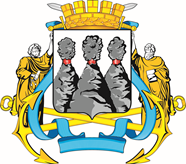 ГОРОДСКАЯ ДУМАПЕТРОПАВЛОВСК-КАМЧАТСКОГО ГОРОДСКОГО ОКРУГАот 16.05.2018 № 164-р9-я сессияг.Петропавловск-КамчатскийО принятии решения о внесении изменения 
в Решение Городской Думы Петропавловск-Камчатского городского округа от 20.09.2012 № 533-нд «О размерах и условиях оплаты труда муниципальных служащих Петропавловск-Камчатского городского округа»Председатель Городской ДумыПетропавловск-Камчатскогогородского округаГ.В. МонаховаГОРОДСКАЯ ДУМАПЕТРОПАВЛОВСК-КАМЧАТСКОГО ГОРОДСКОГО ОКРУГАГлаваПетропавловск-Камчатскогогородского округаВ.Ю. ИваненкоНаименование должностиРазмер должностного оклада (в рублях)Размер ежемесячного денежного поощрения (количество должностных окладов в месяц)Размер ежемесячной надбавки к должностному окладу за особые условия муниципальной службы 
(в процентах к должностному окладу)Высшая группа должностейВысшая группа должностейВысшая группа должностейВысшая группа должностейПервый заместитель Главы администрации Петропавловск-Камчатского городского округа 11 7653,18200Заместитель Главы администрации Петропавловск-Камчатского городского округа10 6713,03200Заместитель Главы администрации Петропавловск-Камчатского городского округа - руководитель (начальник, председатель) комитета, управления администрации Петропавловск-Камчатского городского округа10 6713,03200Руководитель (начальник, председатель) комитета, управления администрации Петропавловск-Камчатского городского округа8 8902,39200Заместитель руководителя (начальника, председателя) комитета, управления администрации Петропавловск-Камчатского городского округа8 2151,77180Заместитель руководителя (начальника, председателя) комитета, управления администрации Петропавловск-Камчатского городского округа - начальник отдела8 2151,77180Главная группа должностейГлавная группа должностейГлавная группа должностейГлавная группа должностейНачальник отдела в комитете, управлении администрации Петропавловск-Камчатского городского округа6 7931,53150Заместитель начальника отдела 
в комитете, управлении администрации Петропавловск-Камчатского городского округа6 2951,37150Советник 6 1211,3120Ведущая группа должностейВедущая группа должностейВедущая группа должностейВедущая группа должностейВедущий консультант 5 8601,5290Консультант 5 5951,4290Старшая группа должностейСтаршая группа должностейСтаршая группа должностейСтаршая группа должностейГлавный специалист-эксперт5 0701,660Ведущий специалист-эксперт4 4591,6160Специалист-эксперт4 4591,4360Младшая группа должностейМладшая группа должностейМладшая группа должностейМладшая группа должностейСпециалист 1 разряда3 8461,3810Наименование должностиРазмер должностного оклада (в рублях)Размер ежемесячного денежного поощрения (количество должностных окладов в месяц)Размер ежемесячной надбавки к должностному окладу за особые условия муниципальной службы 
(в процентах к должностному окладу)Высшая группа должностейВысшая группа должностейВысшая группа должностейВысшая группа должностейРуководитель аппарата Городской Думы Петропавловск-Камчатского городского округа8 8902,39200Заместитель руководителя аппарата Городской Думы Петропавловск-Камчатского городского округа - начальник управления 8 2151,77180Заместитель руководителя аппарата Городской Думы Петропавловск-Камчатского городского округа - начальник отдела 8 2151,77180Начальник управления в аппарате Городской Думы Петропавловск-Камчатского городского округа7 4301,77180Главная группа должностейГлавная группа должностейГлавная группа должностейГлавная группа должностейСоветник председателя Городской Думы Петропавловск-Камчатского городского округа 6 2082,0120Помощник председателя Городской Думы Петропавловск-Камчатского городского округа 4 5470,8120Начальник отдела в аппарате Городской Думы Петропавловск-Камчатского городского округа6 7931,53150Советник 6 1211,3120Ведущая группа должностейВедущая группа должностейВедущая группа должностейВедущая группа должностейКонсультант 5 5951,4290Ведущий специалист 3 разряда50701,660Старшая группа должностейСтаршая группа должностейСтаршая группа должностейСтаршая группа должностейСтарший специалист 1 разряда4 4591,4360Младшая группа должностейМладшая группа должностейМладшая группа должностейМладшая группа должностейСпециалист 1 разряда  3 8461,3810Наименование должностиРазмер должностного оклада (в рублях)Размер ежемесячного денежного поощрения (количество должностных окладов в месяц)Размер ежемесячной надбавки к должностному окладу за особые условия муниципальной службы
(в процентах 
к должностному окладу)Высшая группа должностиВысшая группа должностиВысшая группа должностиВысшая группа должностиПредседатель Контрольно-счетной палаты Петропавловск-Камчатского городского округа 8 8925,2200Заместитель председателя Контрольно-счетной палаты Петропавловск-Камчатского городского округа8 0024,5200Аудитор Контрольно-счетной палаты Петропавловск-Камчатского городского округа7 2593,65200Главная группа должностейГлавная группа должностейГлавная группа должностейГлавная группа должностейГлавный инспектор 6 2661,52120Ведущая группа должностей Ведущая группа должностей Ведущая группа должностей Ведущая группа должностей Консультант 5 5951,4290Инспектор5 5951,6790Старшая группа должностей Старшая группа должностей Старшая группа должностей Старшая группа должностей Главный специалист-эксперт5 0701,660Старший специалист 1 разряда4 4591,4360».